Муниципальное автономное учреждение дополнительного образованияЦентр дополнительного образования«Роботы вокруг нас»методическая разработкаАвтор: Сысолятина Л.П.Педагог дополнительного образования                                                                       Высшая квалификационная категорияСухой Лог 2022 г.Объединение: «Роботоконструирование»Целевая аудитория: обучающиеся 6 - 8 летЦель занятия: Формирование у обучающихся интереса и желания заниматься робототехникой. Задачи: Образовательные:- познакомить обучающихся с понятием робототехники;- научить выделять типы роботов;- формирование знаний о наиболее распространенных т перспективных технологиях в робототехнике.Развивающие:- развитие самостоятельности и способности решать изобретательские задачи;- развитие наблюдательности, умение рассуждать, обсуждать и анализировать.Воспитательные:- воспитывать терпение при работе с конструкторами;- воспитывать бережное отношение к материально – технической базе.Методы организации учебно – познавательной деятельности:- словесные (объяснение, беседа);- наглядные (демонстрация видеофильма);- самостоятельная работа (выполнение задания).Форма занятия: практическое занятие с объяснением материала.Оборудование: компьютер, видеофильм, готовые работы.Материалы: детали конструктора LEGO Education WEDO 1.0, схемы сборки роботов.Ход занятия:1. Организационная часть:- приветствие обучающихся;- подготовка рабочих мест.2. Сообщение целей и задач занятия.Педагог: Ребята, сегодня нам предстоит познакомиться с понятием робототехники и основными видами роботов.3. Сообщение нового материала:В современном обществе практически невозможно найти человека, которому не было бы знакомо слово робот. Роботы являются частыми героями рассказов, кинофильмов, статей в различных журналах, выпусков теленовостей и просто научно – популярных телепередач. Причем с каждым годом в средствах массовой информации роботы упоминаются все чаще, и все больше напоминают нашу жизнь. Однако роботы воспринимаются людьми как «явление», и мало кто задумывается для чего они нужны и с какой целью создаются. В большинстве случаев робот предстает перед нами в виде человекоподобной машины с руками, ногами и способностью мыслить, разговаривать как человек, т.е. наделенный искусственным интеллектом. Попробуем ответить на два вопроса: «Что же такое настоящий робот? И для чего он нужен?»Робот – автоматическое устройство, созданное по принципу живого организма.Роботы нужны всем, кто хочет максимально автоматизировать в своей жизни рутинную работу и получить в распоряжение гораздо большее количество свободного времени.Робототехника на сегодняшний день является интенсивно развивающейся научно – технической дисциплиной, которая изучает как теорию, методы расчета и конструирования роботов, их систем и элементов, так и проблемы автоматизации производства и научных исследователей с применением роботов.История создания робототехники уходит в глубокую древность. Уже в те времена появились идеи создания технических средств, похожих на человека.Человек, даже не задумываясь обходит препятствия на пути к чему - либо, когда как для технической модели такая задача может оказаться достаточно сложной. Кроме того, есть совершенно отдельная категория – программных роботов «Виртуальных роботов», «Интернет роботов». Это могут быть почтовые роботы, поисковые роботы. Это роботы, которые выполняют некоторые специальные последовательности действий вместо человека.В промышленном производстве широко применяются различные роботы, внешний вид которых далек от «человеческого».Выделяют следующие типы роботов:- Промышленный робот;                     - Транспортный робот;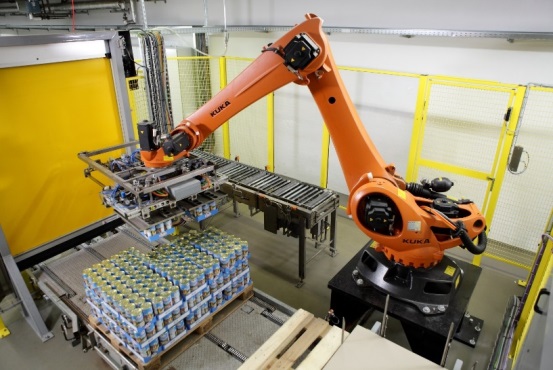 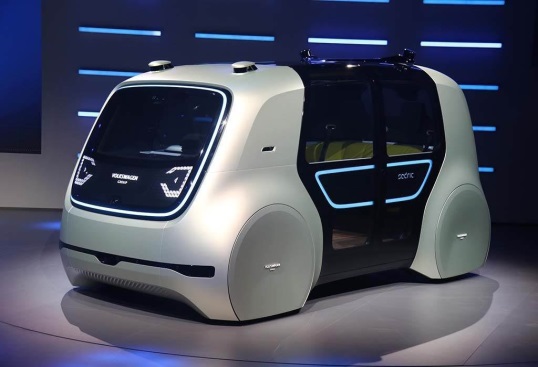 - Подводный робот;                       - Бытовой робот;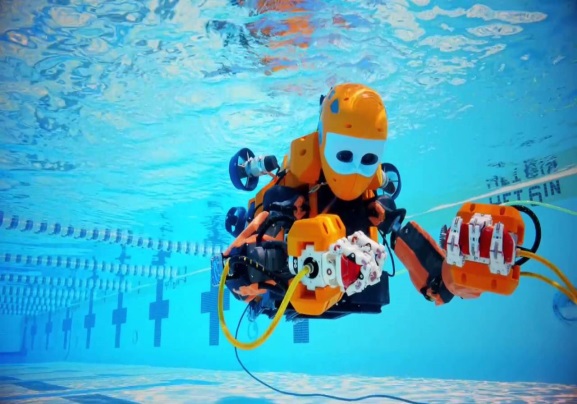 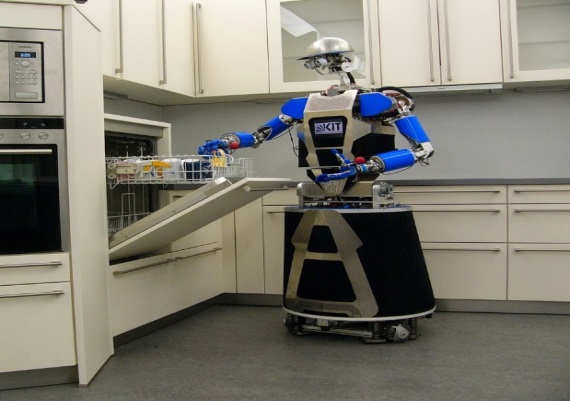 - Боевой робот;                                       - Летающий робот;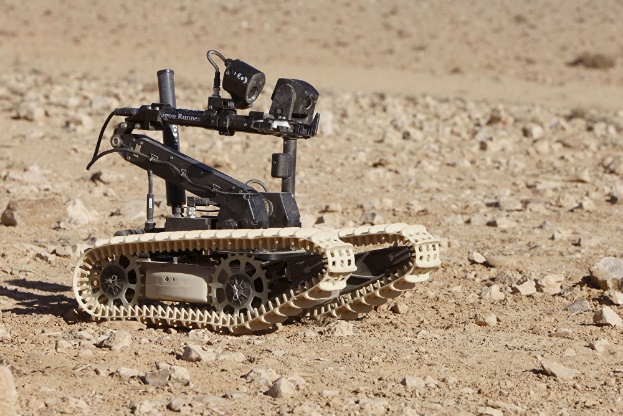 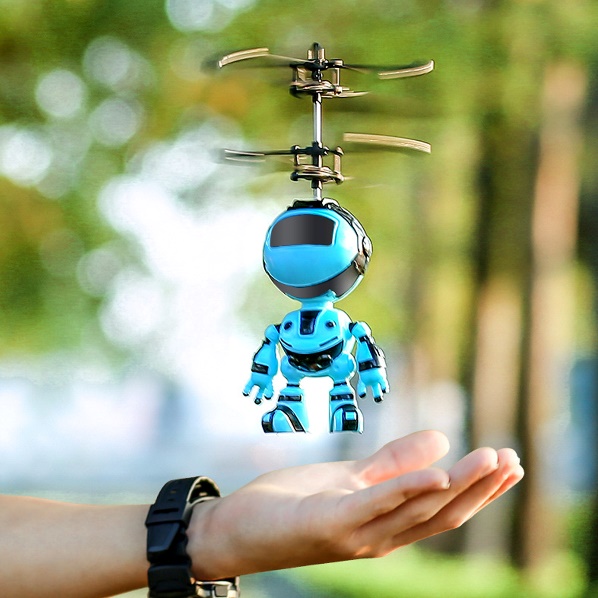 - Медицинский робот;                         - Аптечный робот;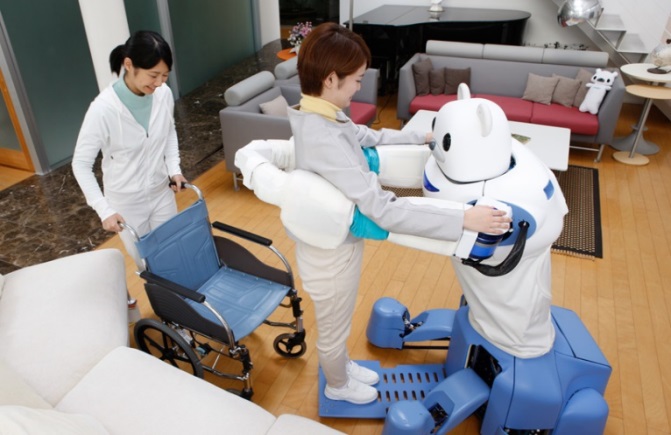 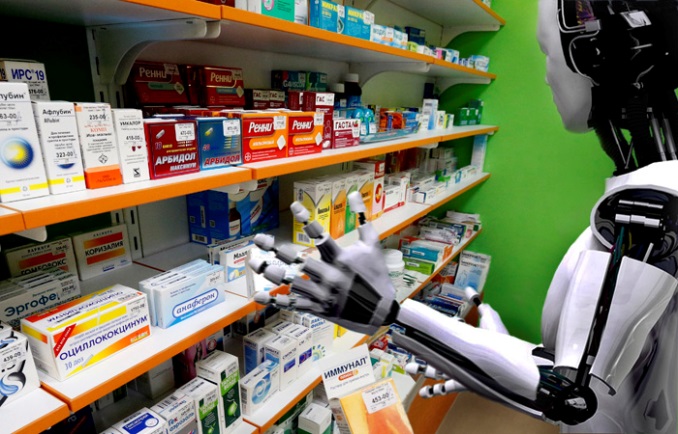 - Робот – артист;                                - Робот – хирург;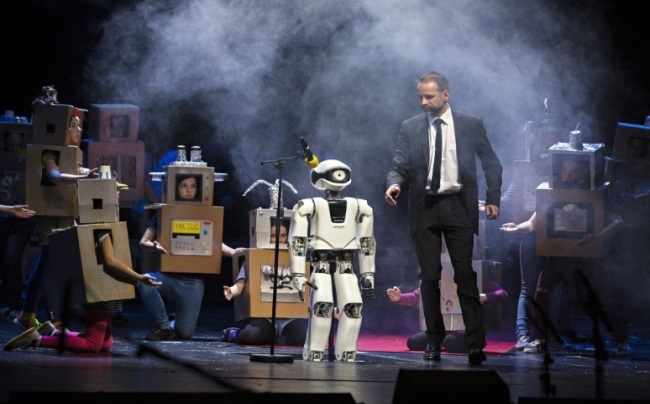 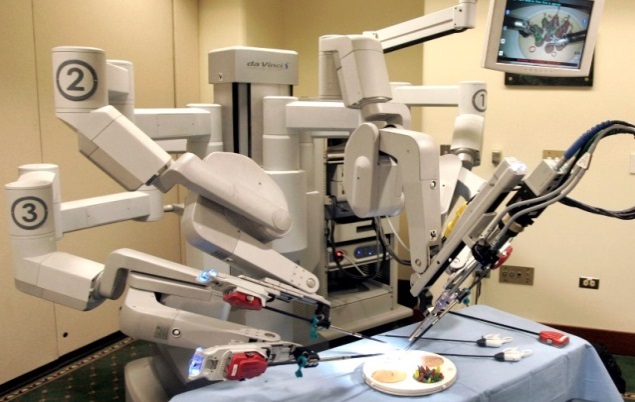  - Робот – игрушка.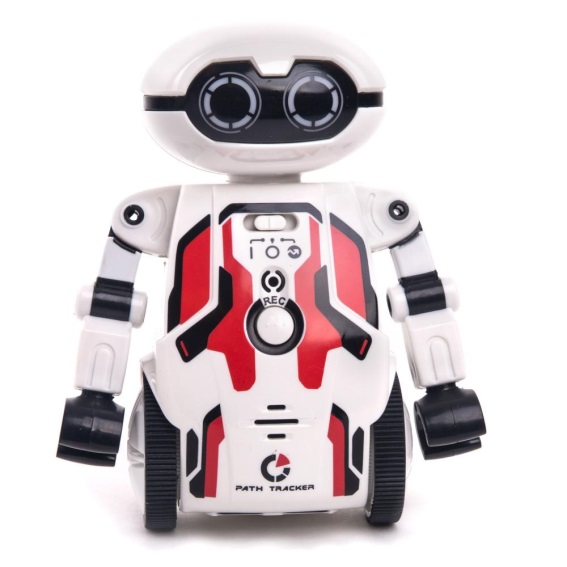 - Модели игрушек из набора LEGO Education WEDO 1.0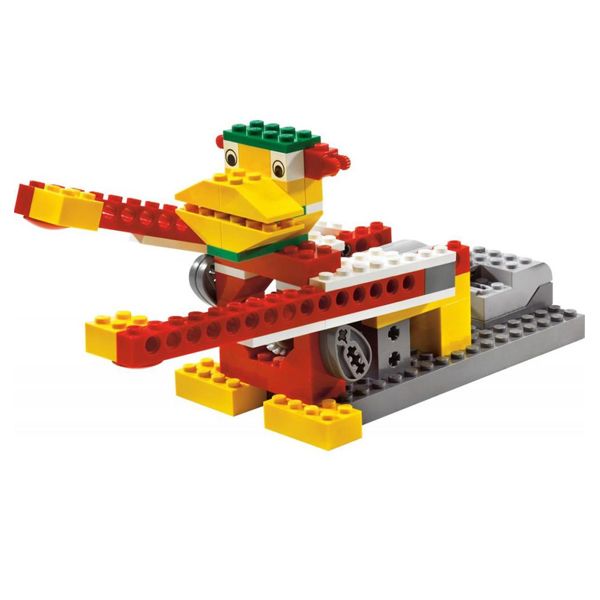 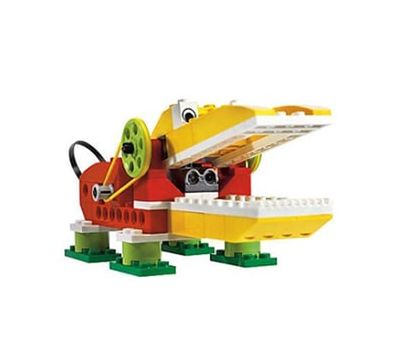 4. Планирование деятельности.Педагог: Вы узнали о роботах и робототехнике, а сейчас я предлагаю вам поработать в нашем конструкторском бюро и придумать своего робота – будущего.5. Практическая работа.Обучающиеся работают над созданием своих моделей роботов и описывают его технические характеристики и область их применения.6. Подведение итогов. Рефлексия.Педагог: Итак, ребята, давайте подведем итоги нашей работы.- Что вы узнали?- Как называется ваш робот?- У нас всё получилось?На нашем стенде «Настроение» висят смайлики, соответствующие вашему настроению. Снимите подходящий вам смайлик.Ребята, у вас все хорошо получилось. Спасибо за занятие! До свидания!